FIXTURES FOR SATURDAY 18th NOVEMBER 2017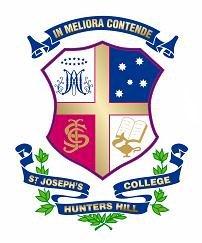 BASKETBALL v GPS, NEWINGTON & BARKERCRICKET v SHORE (Rd 3), NEWINGTON, KNOX & BARKER ROWINGTENNIS v NEWINGTON (Round One) WATERPOLO (Round 5)TeamOppositionVenueTimeBus To Bus FromLunch14ANewington Newington Ct 412.00pm 9.45am1.10pm1.30pm14BNewington Newington Ct 611.00am9.45am1.10pm12.30pm14CNewington Newington Ct 610:00am7.45am11.10am12noon14DNewington Newington Ct 69:00am7.45am11.10am12noon14ENewington Newington Ct 711:00am9.45am1.10pm12.30pm14FNewington Newington Ct 710:00am7.45am11.10am12noonTeamOppositionVenueTimeBus To Bus FromLunch14AShoreSJC No 49.00am – 1.00pm1.30pm14BNewingtonCollege B 1.30pm – 5.30pm 12noonCrewActivityVenueTimeBus To Bus FromLunchYear 8(Breakfast 5.30am)Joeys’ RegattaSIRC8.00am-11.15am5.45am12.00pmCutYear 7(Breakfast 7:00am)TrainingBoat Shed7.30am-11.00am12noonTeamOppositionVenueTimeBus ToBus FromLunchFirstsNewington SJC 1 – 4 12.15pmCutSecondsNewington NC 1 - 412.15pm11.00amTaxiCut3rds – 4thsNewington SJC 5 – 82.00pm12noon5ths – 6thsNewington SJC 5 – 812.00pm  Cut7ths – 8thsNewington NC 5 - 810.15am 9.00am12.25pm1.15pm14A & BNewington NC 1 - 410.00am9.00am12.25pm1.15pm14C & DNewington NC 1 - 48.00am 7.00am10.10am12noonTeamOppositionVenueTimeBus To Bus FromLunch14ASt Aloysius Ruth Everuss Aquatic Centre 8.40am7.00am9.30am12noon14BSt Aloysius Ruth Everuss Aquatic Centre 8.00am7.00am9.30am12noon